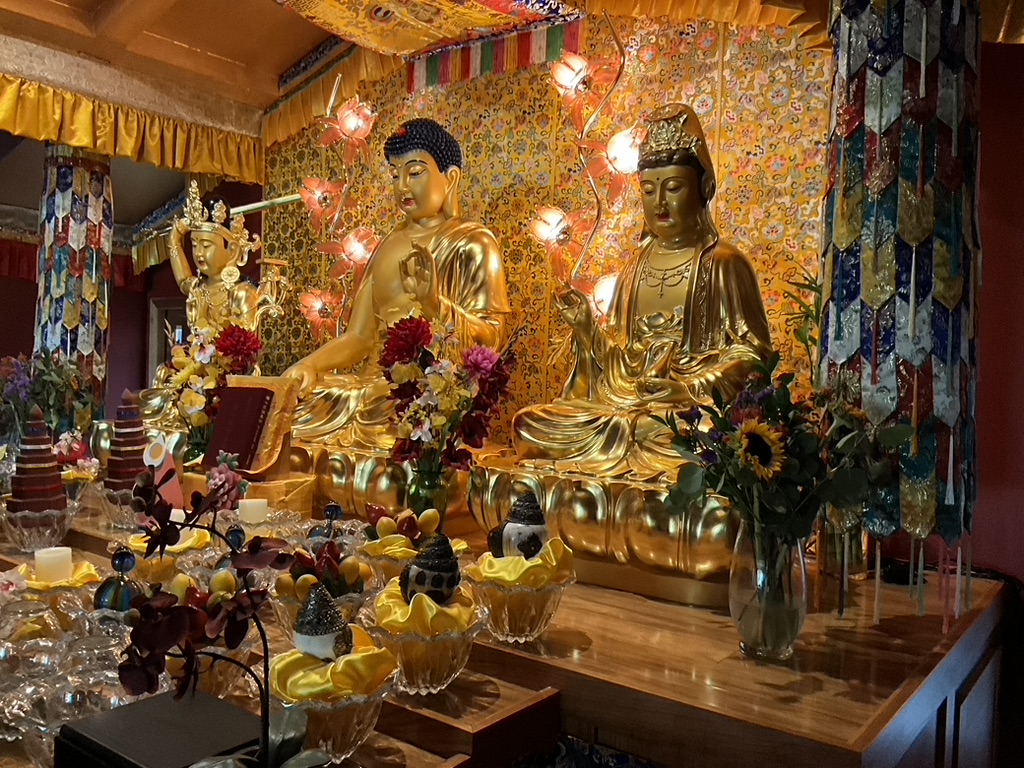 Welcome to the Learning fromBuddha College & SeminaryA Buddhist On-Line Institution & Seminary Featuring the True Buddha Dharma from theHoly Vajrasana Temple & Retreat Center and the Xuanfa InstituteDo you want to learn the highest teachings of the Buddha? Do you want to know how to traverse these troubled times and find peace and happiness in this mess that can seem darker with each passing day? How do we exist and prosper in what Shakyamuni Buddha predicted would be the Dharma Ending Age?It is not well known in the West, but a very special Buddha—the teacher of Shakyamuni Buddha—incarnated in China in the last century and settled in America around the beginning of this millennia. He just left us, but He left behind what Buddhas do—a path we can follow to enable us to be enlightened holy beings who can help others out of our suffering and pain. His teachings are not readily available yet in English, but we have many that are available as preliminary translations and when COVID necessitated using the internet to share these translations it was possible to start a virtual college and seminary that enables us to learn directly from Buddha on-line at the Learning from Buddha College & Seminary (LFBCS).H.H. Dorje Chang Buddha III has been recognized by the most highly realized practitioners of Buddhism as the third incarnation of the original Buddha, Dorje Chang Buddha (Buddha Vajradhara). Dorje Chang Buddha is the teacher of all Buddhas–past and future–including the Buddha of our current era, The Most Honored One, Shakyamuni Buddha.Many do not understand what the phrase “most highly realized practitioners” means. These are the saints or holy beings who through their own efforts of diligently cultivating themselves to be like Buddhas and practicing holy teachings or Dharmas to become Buddhas have actually achieved some recognizable accomplishments. Many are not so well known, as they have spent their lives in isolation so as to perfect their cultivation and practice and remained out of the limelight. Not all famous or well-known Buddhists are accomplished, but some are. There were sixty dharma kings and others who recognized the accomplishments of H.H. Dorje Chang Buddha III. This recognition was based on His accomplishments in all of the five vidyas. Many Buddhists–probably most–do not even know what the term “five vidyas” means, but if you carefully research the historic accounts, you will find that it was based on such accomplishments that the great Buddhists of times past were recognized and not by worldly sources. Several of the courses at LFBCS discuss H.H. Dorje Chang Buddha III and His accomplishments in the five vidyas. The five vidyas are what Buddhas and Bodhisattvas do to help living beings as expressed in craftsmanship and the arts (technology can be included here, too), our healing or fixing that which is broken (think medicine, diplomacy, plumbing, cosmetology, etc.), sound (music, poetry, birdsong, falling rain, etc.), causality, and inner realization. We should all agree that these are the dharma ending days that Shakyamuni Buddha predicted. It was also predicted that great holy beings would incarnate from time-to-time to help those with the karmic affinity to receive such help through this difficult period. We should remember our Buddha Master’s parting words to us:  “. . . At all times, we must think about bringing auspiciousness, serenity, happiness, and peace to living beings and to the world, to the extent of giving our all and even our lives. I have already brought true Buddha Dharma to this world. Everyone who practices in accordance with The Supreme and Unsurpassable Mahamudra of Liberation and Imparting the Absolute Truth Through the Heart Sutra will surely attain liberation. That’s all. I wish all living beings happiness.” We use preliminary English translations of these two great works and other sutras and discourses by His Holiness as the core of our programs at LFBCS.Our courses are designed to help us develop our cultivation of character and of our minds through the practice of various Dharmas. Cultivation is a term translated from the Chinese term “xiuxing” to explain an essential part of being a Buddhist. It is part of what a practicing Buddhist does. “Xiu” does mean to cultivate or repair, but “xiuxing” means much more in Chinese. It is the art of practicing perfection, to become a Buddha or perfect one. There is no equivalent word in English, but it involves self-reflection on what you do and what you do to other beings, comparing your behavior to that of a Buddha, and vowing to do better until you can become like a Buddha. All the 84,000 dharma methods of the Buddha are teachings to help us become moral so that we can behave like a Buddha in speech and actions and develop our minds so that we can think like a Buddha and understand the true nature of reality and thus know how to better behave like a Buddha.Cultivation is reflecting on and living your life in keeping with the three trainings of morality, concentration, and wisdom. “Cultivation of Character” involves the morality aspect of these trainings, while “Cultivation of the Mind” involves developing the second, our concentration. Wisdom is the result of the first two and also what is required to further develop our character and minds. Dharma practice is the specific techniques that one uses to help achieve this. The Buddha taught 84,000 different methods to match the 84,000 afflictions and character flaws of living beings. Many of these methods still exist in the world today, and may involve chanting certain mantras or scriptures, visualization, various forms of meditation, etc. At Learning from Buddha College and Seminary, we strive to promote and encourage followers of all sects within Buddhism from the Theravada, Mahayana, or Vajrayana traditions as well as non-Buddhists who sincerely cultivate themselves to become more virtuous and holy beings by practicing morality and concentration (meditation) and thus developing their wisdom.You may enroll in a free membership as an Auditing Student and listen to readings of preliminary translations of many of the Dharma Discourses and texts transmitted by H.H. Dorje Chang Buddha III [any course with an (A) in the course Identification Number]. The Dharma should always be free, but we require a current email and information on how to reach you as we have vowed to let you know as soon as official or more current translations are available. The Buddhist Studies Program and the two programs included in the Xiuxing Seminary Program have a monthly enrollment fee which helps cover the ongoing costs of hosting this website and the recurring software costs to bring you structured classes with assignments, discussion groups, exams, and the like. We also offer a monastic discount and scholarships for those who need them. Our facilitators, mentors, administrators and the people who maintain our website are all volunteers. Most of the texts used are available to download free, although many of the preliminary translations can only be shared through recorded videos or from zoom discussions of the material. We hope to have all translations available for download, but the translation process takes time and written copies cannot be freely distributed until they have been approved.LFBCS Website for course descriptions and to register and enroll: https://learningfrombuddha.org/Thus Have I Seen (and Heard), Zhaxi Zhuoma’s weekly BLOG for course updates and scheduled zoom sessions and other Buddhist news: https://www.zhaxizhuoma.org/The Holy Vajrasana Temple & Retreat Center Website:  for information on the temple and general information on Buddhism: https://holyvajrasana.org/ The Xuanfa Dharmazentrum Website:  https://xuanfa-dharmazentrum.de  (German), https://xuanfa-dharmazentrum.de/en/ [English]Brochure: English Guide to the True Buddha Dharma of H.H. Dorje Chang Buddha II (PDF): https://www.zhaxizhuoma.org/english-sources-of-h-h-dorje-chang-buddha-iiis-dharma/Enrollment OptionsWe do require you become a member to be able to listen to the recorded readings of discourses by H.H. Dorje Chang Buddha III, because these are only preliminary translations, and we need to know how to inform you when we have authorized translations available. There are three levels of membership available: Free Auditing, Buddhist Studies, and Xiuxing Seminary with two programs available at the Seminary—one with both an academic and practice focus and one that focuses more on the practice. The Certificate programs do not require and undergraduate degrees but the Master’s degrees to require a degree from an accredited school.Free Auditing Student Program:  Anyone may join this program. No undergraduate degree is required to enroll in individual (A) courses. You can also download many sutras and articles to read from other courses. Auditing students do not receive homework assignments and are not allowed to participate in debates or presentations and are not usually included in ZOOM discussions. You do not receive any certificate or degree and this membership is free.Buddhist Studies Program:  Enrolling in this membership plan gives you all the free courses plus related courses that include homework assignments, discussion groups, exams and a 36-credit Buddhist Studies Master’s degree or Certificate. If space permits, you may also participate in the course debates, and you can take the courses at your own pace for a $10 monthly fee. You do not need to become a Buddhist to enroll in this program, but you should take at least one seven-day retreat.Xiuxing Seminary Program:  This program includes everything in the Buddhist Studies Program plus additional practice-oriented courses. It is for the student who wants to become a Dharma Master and be able to have his or her own Dharma Center or temple, take students, and/or focus on a serious Buddhist practice. You do need to take refuge and be a Buddhist to enroll in this program and be able to attend several meditation retreats including at least a 30-day or longer solitary retreat to receive the Xiuxing Master’s degree or Certificate. You will participate in debates and/or make presentations on what you have learned from the courses. Again, you can complete this 72-credit program at your own pace for a $15 monthly fee.Xiuxing Practice Program:  This list of courses does not lead to any degree or certificate but is oriented to the student who just wants to focus on his or her practice of the Dharma learned from H.H. Dorje Chang Buddha III. It is considered a subset of the Xiuxing Seminary Program that grew out of the requirements needed to be able to have an effective Solitary Retreat at the Holy Vajrasana Temple. It also requires that the student has received and is actively practicing a certain number of Dharmas.Catalog of CoursesThere are nine types of courses plus electives that can be from any of the major types. Since almost all of the Dharma Discourses and texts are only readings of preliminary translations and were not reviewed or approved by H.H. Dorje Chang Buddha III, they can only be used as general reference and not considered authentic Buddha Dharma. They have, however, been reviewed by a Translation Group of senior practitioners and certainly worthy of our study. We will revise our courses to include approved translations when they are available.Credit Requirements by Types of Classes and ProgramsNOTES:  Any course title that includes an (A) is available to all members--those with either a Free (Auditing Student) or Full Membership (Buddhist Studies or Xiuxing Seminary/Practice Students). They are mostly recordings of Dharma Discourses or texts based on Dharma Discourses by H.H. Dorje Chang Buddha III and do not include instructions, quizzes, assignments, or most other course materials or resources. Only those who are Full Members can access the other courses, which do include those things. Any course code containing a “X” can only be taken by a full member who is enrolled in the Xiuxing Seminary. These (A) courses are not “for credit” towards a degree or certificate, but some may be required as prerequisites.A course that contains a “+” in its Course identification Number requires reading or listening to a translation of the text at either the Holy Vajrassana Temple or another temple that has the ability to translate the text. An English translation of the text is not yet available for reading on the internet.Electives can be from any of the nine categories, but most courses can only be counted once in meeting the required credits, although they may be taken any number of times.I-Buddhist Studies Certificate or Master’s ProgramAny course with a “+” is not available on-line at this time, but the source material is available at the Holy Vajrasana temple and Retreat Center and may be at other sources..II-Xuixing Seminary Certificate or Master’s ProgramNOTE:  Not all of the discourses included in the classes marked by an asterisk (*) have been translated into English but will be added when the preliminary translations are available. Should any of the above listed discourses not be available, another course from that category of courses may be substituted. This list may be modified as more discourses or texts are available in English. Any course with a “+” is not available on-line at this time, but the source material is  available at the Holy Vajrasana temple and Retreat Center.III-Xuixing Practice ProgramYou will also need to have progressed or completed your “Four Preliminary Practices” and have an active yidam practice. You may use the Four-Armed Kuan Yin (Avalokiteshvara) yidam practice in “P03X-Vajra Yoga Perfection Dharma,” which requires “G36-Dharma that Every Buddhist Must Follow” in addition to the courses listed above as prerequisites. Any complete yidam practice that has the preliminaries, main, and concluding components and was received from an authentic Buddhist lineage may also be used. Any other needed Dharmas can be transmitted as part of the retreat. If you need extra Dharma, you should allow enough time at the temple prior to beginning your retreat. There are many other discourses by H.H. Dorje Chang Buddha III that you should also hear or read, but these are essential. Any course with a “+” are not available on-line at this time, but the source material is available at the Holy Vajrasana temple and Retreat Center or other sources and some are discussed in various ZOOM sessions.For more details concerning each class click on “Available Courses” and click name of course at https://learningfrombuddha.org/available-courses/ ;For links to a description and curriculum to each of the required and other courses click “Courses” for thumbnail descriptions and the ability to select categories of courses at https://learningfrombuddha.org/courses/ ;To become a member and enroll as an “Auditing Student,” a “Buddhist Studies Student,” or a “Xiuxing Seminary/Xiuxing Practice Student, click https://learningfrombuddha.org/types-of-lfbcs-memberships/ .Category of ClassesBuddhist Studies ProgramXiuxing Seminary ProgramXiuxing Practice ProgramElective Courses030G=General-Miscellaneous 120D=Dharma Discourses by H.H. Dorje Chang Buddha III142811V=Sutra about Dorje Chang Buddha II (Ven. Vimalakirti)110DCB=Sutras from H.H. Dorje Chang Buddha III9109SB=Sutras from Shakyamuni Buddha370C=Classic Commentaries, Treatises, or Shastas380B=Biographies of Holy Beings130P=Buddhist Practice & Events363R=Meditation Retreats143     TOTAL REQUIRED CREDITS367226CreditsCourse IDCourse TitlePrerequisites0G02Spiritual AutobiographyNone. Required to take before enrolling in any other courses.1G03(A)Evolution of Buddhism  & Five Vidyas1D01Buddhism for Beginners, Listening to the Supreme & Magnificent DharmaG021D02Buddhism for Beginners, On SufferingG02, D01(A)1D02.1Buddhism for Beginners, Cultivating Good Fortune & WisdomG02, D01(A), D02(A)1D03Buddhism for Beginners:  ImpermanenceG02, D01(A)1D07(A)Buddhism for Beginners, Cause and Karmic Affinity1D12Buddhism for Beginners, Twenty DharmasG02, D01(A)1D13Buddhism for Beginners, Cutting-off Attachment to SelfG02, D01(A)1D14Buddhism for Beginners, Opening the CrownG02, D01(A)1D15Buddhism for Beginners, Supernatural Powers and QigongG02, D01(A)1D35(A)Buddhism for Beginners: The 128 Evil & Erroneous Views1D52Advanced Buddhism, Making VowsG02, D01(A)1D53Advanced Buddhism, Beginning-less-nessG02 D01(A)1D56Advanced Buddhism, Benefiting Living BeingsG02, D01(A)1D62Advanced Buddhism, The Differences between Exoteric and Esoteric BuddhismG02, D01(A), D44(A)1V01Vimalakirti Nirdesa SutraG021DCB12The Dharma of CultivationG02, D01(A), D35(A)6DCB21- DCB26+Imparting the Absolute Truth through the Heart SutraG02, D01(A)2DCB35Learning From BuddhaDCB12, D22(A)1SB3?The Nikayas or Agamas (take one of the series)G022SB54Saddharmapundarika (Lotus) SutraG022C23BodhisattvacharyavataraG02, D35(A), G03(A)1C41(A)Three Principal Stages & Paths1B__Select 2 biographies ( B24-Lady Niguma, B26-Milarepa, &  B37-Dolpopa   are only biographies currently available)G02, D35(A), G03(A)1P01Advanced Buddhism, Introduction to the SAUMOLD02(A), D02.1(A), D03(A), D35(A)1P10The Great Dharma of Zen PracticeG02, D01(A)1R95+Short Term RetreatsG02, P101P90 or P95Final Comprehensive Exam or DissertationG0236     TOTAL CREDITSCreditsCourse IDCourse TitlePrerequisites0G02Spiritual AutobiographyNone. Required to take before enrolling in any other courses.3?? ELECTIVES Varies1G03(A)Evolution of Buddhism & Five Vidyas G020G31X*Establishing and Maintaining a Dharma CenterG021G40Thus Have I Seen: The Marvelous Buddha Dharma and It’s Power to TransformG02, D56(A)1D01Buddhism for Beginners, Listening to the Supreme & Magnificent DharmaG021D02Buddhism for Beginners, On SufferingG02, D01(A)1D02.1Buddhism for Beginners, Good Fortune & WisdomG02, D01(A)1D03Buddhism for Beginners,  ImpermanenceG02, D01(A)1D03.1Buddhism for Beginners, Buddha DharmaG02, D01(A)1D04(A)Buddhism for Beginners: Finding a True Master1D07(A)Buddhism for Beginners, Cause and Karmic Affinity1D08(A)+Buddhism for Beginners, Buddhism is Not a Religion1D09(A)Buddhism for Beginners, The Bardo and Consciousness1D12Buddhism for Beginners, Twenty DharmasG02, D01(A)1D13Buddhism for Beginners, Cutting-off Attachment to SelfG02, D01(A)1D14Buddhism for Beginners, Opening the CrownG02, D01(A)1D15Buddhism for Beginners, Supernatural Powers and QigongG02, D01(A)1D35(A)Buddhism for Beginners: The 128 Evil and Erroneous ViewsG02, D01(A)1*D26Buddhism for Beginners, Taking RefugeG02, D01(A)1*D27Buddhism for Beginners, Devotion and Guaranteed Delivery DharmaG02, D01A)1*D28XBuddhism for Beginners, Vajra MastersG02, D01(A), D04(A)1*D32XBuddhism for Beginners, Good RootsG02, D01(A)1*D49XAdvanced Buddhism, InitiationsG02, D01(A)1*D50Advanced Buddhism, Barrier of the KnownG02, D01(A)1*D51Advanced Buddhism, Intellectual FrivolityG02, D01(A)1D52Advanced Buddhism, Making VowsG02, D01(A)1D53Advanced Buddhism, Beginning-less-nessG02, D01(A)1D55Advanced Buddhism, Vajra Power, Karmic Affinity, and RepentanceG02, D01(A)1D56Advanced Buddhism, Benefiting Living BeingsG02, D01(A)1D57Advanced Buddhism, Walking SteadilyG02, D01(A)1D62Advanced Buddhism, Differences between Esoteric & Exoteric BuddhismG02, D01(A), D44(A)1*D80X*Advanced Buddhism, Rituals & InstrumentsG02, D01(A)1V01Vimalakirti Nirdesa SutraG021DCB10+The Monk SutraG02, D01(A)1DCB12The Dharma of CultivationG02, D01(A), D35(A)6DCB21-DCB26+Advanced Buddhism, Imparting the Absolute Truth through the Heart SutraG02, D01(A)2DCB35Learning From BuddhaDCB12, D22(A)1SB3?The Nikayas or Agamas (take one of the series)G022SB43Avatamsaka SutraG022SB50Shurangama SutraG022SB54Saddharmapundarika (Lotus) SutraG022C05Mulamadhyamakakarika TreatiseG02, D35(A), G03(A)2C18AbhidharmakosaG02, D35(A), G03(A)2C23BodhisattvacharyavataraG02, D35(A), G03(A)2C40Lam Rim Chen MoG02, D35(A), G03(A)1P01Advanced Buddhism, Introduction to the Supreme and Unsurpassable Mahamudra of Liberation (SAUMOL)G02, D01(A), D02(A), D02.1(A), D03(A), D35(A), D44(A),1P02XAdvanced Buddhism, Supreme and Unsurpassable Mahamudra of Liberation (SAUMOL)P011P03X or P04XAdvanced Buddhism, The Vajra Perfection Yoga Dharma or Green Tara Dharma Discourse at Dharma AssemblyG02, D01(A), D02(A), D02.1(A), D03(A), D35(A), G03(A),  P02X, G36,(VPYD only)1P08 or P09Grand Debate or Oral ExamG02, D01(A)1P10Buddhism for Beginners, The Great Dharma of Zen PracticeG02, D01(A)3B37Select 3 biographies ( B24-Lady Niguma, B26-Milarepa &  B37-Dolpopa   are only biographies currently available)G02, D35(A), G03(A)2R95(A)+Short Term Retreats (take twice)G02, P102R97X+30-day Solitary  RetreatR95, D12(A), D13(A), P02X1P90 or P95Final Comprehensive Exam or DissertationG0272     TOTAL CREDITSCreditsCourse IDCourse TitlePrerequisites0G02Spiritual AutobiographyNone. Required to take before enrolling in any other BS or XS courses.1D01(A)Buddhism for Beginners, Listening to the Supreme & Magnificent DharmaNone1D02(A)Buddhism for Beginners, On SufferingD01(A)1D02.1(A)Buddhism for Beginners, Good Fortune & WisdomD01(A)1D03(A)Buddhism for Beginners,  ImpermanenceD01(A)1D03.1(A)Buddhism for Beginners, Buddha DharmaD01(A)1D06(A)Buddhism for Beginners: Main & Preliminary PracticesD01(A)1D12(A)Buddhism for Beginners, Twenty DharmasD01(A)1D13(A)Buddhism for Beginners, Cutting-off Attachment to SelfD01(A)1D22(A)Buddhism for Beginners, Dharma LineageD01(A)1D35(A)Buddhism for Beginners, The 128 Evil and Erroneous ViewsD01(A)1D44(A)Buddhism for Beginners, Esoteric DharmaD01(A)1DCB12Buddhism for Beginners, The Dharma of CultivationG02, D01(A), D35(A)1DCB21+Advanced Buddhism, Imparting the Absolute Truth through the Heart Sutra-Forwards, Introductions, & TitleG02, D01(A)1DCB22+Advanced Buddhism, Imparting the Absolute Truth through the Text of the Heart Sutra-IG02, D01(A), DCB211DCB23+Advanced Buddhism, Imparting the Absolute Truth through the Text of the Heart Sutra-IIG02, D01(A), DCB221DCB24+Advanced Buddhism, Imparting the Absolute Truth through the Text of the Heart Sutra-IIIG02, D01(A), DCB231DCB25+Advanced Buddhism, Imparting the Absolute Truth through the Text of the Heart Sutra-IVG02, D01(A), DCB241DCB26+Advanced Buddhism, Imparting the Absolute Truth through the Heart Sutra, How to Realize PrajnaG02, D01(A), DCB252DCB35Advanced Buddhism, Learning from BuddhaDCB12, D22(A)1P01Advanced Buddhism, Introduction to the SAUMOLG02, D01(A), D02(A), D02.1(A), D03(A), D35(A), D44(A)1P02XAdvanced Buddhism, Supreme and Unsurpassable Mahamudra of Liberation (SAUMOL)P011P10Buddhism for Beginners, The Great Dharma of Zen PracticeG02, D01(A)1R95(A)+Short Term RetreatG02, P102R97X+30-day Solitary  RetreatR95(A), D03.1, D06(A), D12(A), D13(A), DCB35, P02X26TOTAL CREDITS